Утверждаю:                                                                                      Директор:         Н.С. Сидорова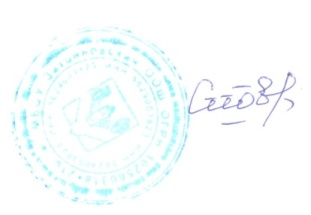 План работы общественной комиссии по контролю организации и качества питания в МБОУ Затонновская ООШ на 2023-2024 учебный  годМероприятиеСроки проведенияОтветственныеУстановочное совещание по вопросам организации школьного питания в 2022-2023 учебном году.Сентябрь 2022Н.С. Сидорова, директорОткрытое заседание Совета классных руководителей с участием членов комиссии по вопросу организации и качества питания, ведения мониторинга, реферирование нормативных документов и локальных актов, регламентирующих обеспечение условий организации бесплатного горячего и здорового питания обучающихся втом числе 1-4 классов с 01.09.2022Сентябрь 2022Февраль 2023Андарова А.С., заместитель директора по ВРСоздание специально организованных сред по проектированию и проведению организационно- просветительских мероприятий, направленных наформирование навыков здорового питания уобучающихся. Организация	и	проведение	инструктивно- разъяснительной,просветительскойработысродительской общественностью по вопросам организациипитания.В течение года по планувоспитательной работы	школы, классных руководителей, медицинскогоперсоналаАндарова А.С., заместитель директора по ВРАнкетирование	всех	участников	образовательных отношений по вопросу удовлетворенности качеством организации питания, в том числе с учетом МР 2.4.0180-20. Создание специально-организованных средств по анализу результатов родительского контроля,формированиепредложений для принятия решений по улучшению питания в ОУ.В соответствии с планомродительского контроляАндарова А.С., заместитель директора по ВРОрганизационные совещания с представителями бракеражной комиссии школы по анализу настоящего состояния организации питания и требуемым изменениям.Сентябрь 2022	март2023Н.С. СидороваОрганизационные совещания по вопросу представления информации ответственных за организацию питания (в том числе без взимания платы).ЕжемесячноПортнова И.Н., ответственный заорганизацию питания без взимания платы, Андарова А.С., заместитель директора по ВРОрганизация и проведение Дня общественной экспертизы по вопросам организации питания.Февраль 2023Н.С. Сидорова, директорАндарова А.С., заместитель директора по ВР,Оформление предложений по совершенствованию качества организации школьного питания по итогам самообследования школы.июнь 2023Н.С. Сидорова, директорАндарова А.С., заместитель директора по ВР,